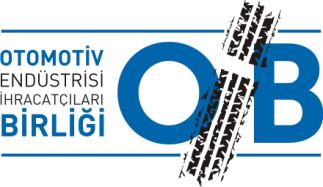 ULUDAĞ OTOMOTİV ENDÜSTRİSİ İHRACATÇILARI BİRLİĞİ	İHRACAT BÜLTENİ AĞUSTOS 2014TÜRKİYE GENELİ OTOMOTİV ENDÜSTRİSİ İHRACATITÜRKİYE- AĞUSTOS 2014 AYLIK İHRACAT RAKAMLARIKaynak:TİMTürkiye İhracatı Ağustos 2014’te %5 artarak 11 milyar 74 milyon USD olarak gerçekleşmiştir.Ağustos 2014’te otomotiv endüstrisi ihracatı %0,4 artarak sektörler bazında Türkiye ihracatında üçüncü sırada yer almıştır. Ağustos 2014’te otomotiv endüstrisi 1 milyar 269 milyon USD’lik ihracata imza atmıştır. Endüstrinin Türkiye ihracatından aldığı pay %11,5 olmuştur. Otomotiv ihracatında Mart 2013’teki aylık ihracat düşüşünden bu yana, üst üste onyedinci ayda da artış görülmüştür. Ağustos ayı otomotiv sektörü açısından tatil ayıdır, pek çok firma üretime ara vermektedir. Bu nedenle otomotiv endüstrisinin sektörel ihracat sıralamasında 3. Sıraya gerilemesi bu aya özel, olağan bir gelişmedir.Ağustos 2014’te binek otomobiller ihracatında yaşanan düşüşe rağmen, ticari araçlar ihracatında çift haneli artışlar görülmüştür.En fazla ihracat yapılan ilk iki ülke olan Almanya ve Birleşik Krallığa yönelik ihracat %20’nin üzerinde artış göstermiştir.AB Ülkelerine yönelik ihracat %13 artmıştır. Eski Doğu Bloğu Ülkelerine yönelik ihracat ise %49 gerilemiştir.AB Ülkelerinin otomotiv ihracatındaki payı %71 olarak gerçekleşmiştir.Yılın ilk sekiz ayı geride kalırken %9 artış ile yaklaşık 15 milyar USD’lik ihracat rakamına ulaşılmıştır. Yılsonuna kadar ortalama %10’luk ihracat artışının sürdürülmesi durumunda 23 milyar USD’lik bir ihracat rakamına ulaşılabilecektir.TÜRKİYE OTOMOTİV SEKTÖRÜ AĞUSTOS 2014 AYLIK MAL GRUBU İHRACATIOtomotiv Yan Sanayi ihracatı Ağustos 2014’te % 7 artarak 691 milyon USD olmuştur.Binek Otomobil ihracatı %19 azalarak 305 milyon USD olarak gerçekleşmiştir.Eşya Taşımaya Mahsus Motorlu Taşıtlar ihracatı %12 artmış ve 170 milyon USD, Otobüs Minibüs Midibüs ihracatı %49 artarak 83,5 milyon USD olarak gerçekleşmiştir.Otomotiv yan sanayinde en fazla ihracat yapılan ülke konumunda bulunan Almanya’ya yönelik ihracat %17 artarken, bu mal grubundaki önemli pazarlarımızdan Birleşik Krallığa %10, Rusya Federasyonu’na %16, Fransa’ya %19 ihracat düşüşü görülmüştür. Diğer taraftan, otomotiv yan sanayinde Birleşik Devletlere %57, Belçika ve Polonya’ya %40’ar ihracat artışı görülmüştür. Ağustos 2014’te binek otomobillerde en büyük pazarımız konumunda bulunan Birleşik Krallığa %31, en büyük üçüncü pazarımız olan Almanya’ya ise %60 ihracat artışı görülmüştür. Buna karşılık bu mal grubunda önemli pazarlarımızdan İsrail’e %31, Rusya Federasyonu’na %78, İspanya’ya %41 azalış görülmüştür.Eşya Taşımaya Mahsus Motorlu Taşıtlarda en önemli pazarımız konumunda bulunan Birleşik Krallığa yönelik ihracat %62, en önemli ikinci pazarımız konumuna yükselen Belçika’ya yönelik ihracat ise %75 artmıştır. Buna karşılık yine önemli pazarlarımızdan İtalya’ya %46, Fransa’ya %22, Slovenya’ya %35 ihracat düşüşü görülmüştür.Otobüs Minibüs Midibüs ürün grubunda ise en fazla ihracat yapılan ilk iki ülke olan Fransa’ya yönelik ihracat %25, Almanya’ya yönelik ihracat ise %153 artmıştır. Bu mal grubunda Ağustos ayında Birleşik Krallık, Suudi Arabistan ve Bulgaristan’a yönelik de yüksek oranlarda ihracat artışı görülmüştür.TÜRKİYE OTOMOTİV SEKTÖRÜ AĞUSTOS 2014 AYLIK ÜLKE İHRACATIAğustos 2014’te Türkiye Otomotiv İhracatında Almanya 235 milyon USD’lik ihracat ile ilk sırada yer almıştır. Almanya’ya yönelik ihracat %21 artmıştır.Ağustos 2014’te Birleşik Krallık 144 milyon USD’lik ihracat rakamı ile ikinci büyük pazarımız olurken, bu ülkeye yönelik otomotiv ihracatı %23 artmıştır. Üçüncü büyük pazarımız konumunda yer alan Fransa’ya yönelik ihracatımız ise %3 azalarak 117 milyon USD olarak gerçekleşmiştir.Önemli ihracat pazarlarımızdan Belçika’ya %61, Birleşik Devletler ve Romanya’ya %27’şer ihracat artışları yaşanırken, Rusya Federasyonu’na %52, İspanya’ya %25 ihracat düşüşü görülmüştür.Ağustos 2014’te Almanya’ya yönelik yaşanan %21 artışta bu ülkeye yönelik otomotiv ihracatımızın yaklaşık %80’ini oluşturan otomotiv yan sanayi ihracatımızın %17 artması etkili olmuştur. Bu dönemde Almanya’ya yönelik binek otomobiller ihracatı da %60 artmıştır.Ağustos 2014’te Birleşik Krallığa yönelik yaşanan %23 artışta bu ülkeye yönelik eşya taşımaya mahsus motorlu taşıtlar ihracatının %62, binek otomobiller ihracatının da %31 artması etkili olmuştur.Belçika’ya yönelik yaşanan %61 ihracat artışında bu ülkeye yönelik yan sanayi ihracatının %40, eşya taşımaya mahsus motorlu taşıtlar ihracatının da %75 artması etkili olmuştur.Rusya Federasyonu’na yönelik yaşanan %52 düşüşte bu ülkeye yönelik en önemli ihraç kalemlerimiz olan otomotiv yan sanayi ihracatının %16, binek otomobiller ihracatının %78 düşmesi etkili olmuştur.İspanya’ya yönelik yaşanan %20 ihracat düşüşünde ise bu ülkeye yönelik binek otomobiller ihracatının %41 gerilemesi etkili olmuştur.TÜRKİYE OTOMOTİV SEKTÖRÜ AĞUSTOS 2014 AYLIK ÜLKE GRUBU İHRACATIAğustos 2014’te Avrupa Birliği ülkeleri %71 pay ve 904 milyon USD ile ülke grubu bazında ihracatta ilk sırada yer almaktadır. AB ülkelerine yönelik ihracat %13 artmıştır.Ağustos 2014’te alternatif pazarlarımız arasında yer alan Eski Doğu Bloğu Ülkelerine yönelik ihracat %49, Afrika Ülkeleri ve Türk Cumhuriyetlerine yönelik ihracat ise %22’şer azalmıştır.TÜRKİYE OCAK- AĞUSTOS 2014 KÜMÜLATİF İHRACAT RAKAMLARITürkiye İhracatı 2014 yılı Ocak-Ağustos döneminde geçen yılın aynı dönemine göre %5 artarak 104,6 milyar USD olarak gerçekleşmiştir. Bu dönemde Otomotiv Endüstrisi ihracatı %9 artmış ve 14,98 milyar dolar ile Türkiye ihracatında ilk sıradaki yerini korumuştur. TÜRKİYE OTOMOTİV SEKTÖRÜ OCAK- AĞUSTOS 2014 KÜMÜLATİF MAL GRUBU İHRACATIOtomotiv Yan Sanayi ihracatı yılın ilk sekiz ayında geçen yılın aynı dönemine göre % 8 artarak 6 milyar 405 milyon USD olarak gerçekleşmiştir.Ocak-Ağustos 2014 döneminde binek otomobillerde %7, eşya taşımaya mahsus motorlu taşıtlarda %16, otobüs-midibüs-minibüs ürün grubunda da %10 ihracat artışı yaşanmıştır.TÜRKİYE OTOMOTİV SEKTÖRÜ OCAK-AĞUSTOS 2014 KÜMÜLATİF ÜLKE İHRACATITürkiye Otomotiv İhracatında Almanya 2 milyar 482 milyon USD ile ilk sırada yer almaktadır.2014 yılının ilk sekiz ayı geride kalırken Almanya’ya yönelik ihracat %28, Birleşik Krallığa yönelik ihracat %31, Belçika’ya yönelik ihracat %15, İspanya’ya yönelik ihracat %24, İsrail’e yönelik ihracat %62 artmıştır.Aynı dönemde Rusya Federasyonu’na yönelik ihracat %23, Cezayir’e yönelik ihracat %29, Birleşik Devletlere yönelik ihracat ise %60 azalmıştır.TÜRKİYE OTOMOTİV SEKTÖRÜ OCAK-AĞUSTOS 2014 KÜMÜLATİF ÜLKE GRUBU İHRACATIOcak-Ağustos 2014 döneminde AB-28 ülkeleri %74 pay ve 11 milyar 3 milyon USD ihracat ile otomotiv ihracatımızda en önemli pazar konumunu korumaktadır. Bu dönemde Ortadoğu Ülkelerine yönelik ihracat %44, Diğer Avrupa Ülkelerine yönelik ihracat %26, Türk Cumhuriyetlerine yönelik ihracat %12 artarken, Amerika Ülkelerine yönelik ihracat %48 gerilemiştir. 1000 USDAĞUSTOSAĞUSTOSAĞUSTOSAĞUSTOSSEKTÖRLER20132014Değişim    ('14/'13) % Pay(14)  (%)Hazırgiyim ve Konfeksiyon1.397.3341.559.5831214Kimyevi Maddeler ve Mamulleri1.424.4721.433.205113Otomotiv Endüstrisi1.263.0071.268.6630,411,5Çelik927.133959.5533,59Elektrik-Elektronik ve Hizmet884.232857.380-38T O P L A M10.521.54611.073.87651002013201414/132014ÜRÜN GRUBU FOB USDFOB USDDEĞ.%PAY%Otomotiv Yan Sanayi647.685.715691.269.674755Binek Otomobiller379.103.574305.315.755-1924Eşya Taşımaya Mahsus Motorlu Taşıtlar151.470.194170.085.7371213Otobüs Minibüs Midibüs56.109.35983.575.818497Diğer28.638.12317.918.725-371 TOPLAM1.263.006.9661.268.165.7090,4100ÜLKE2013201414/132014ARTIŞDEĞER(USD)DEĞER(USD)DEĞİŞİM %PAY%Almanya194.154.691234.562.6642118Birleşik Krallık117.691.297144.446.3522311Belçika38.954.45462.836.465615Birleşik Devletler25.893.37432.810.098273Romanya23.145.27029.460.671272AZALIŞFransa121.193.353117.117.429-39İtalya84.483.86176.367.571-106Rusya Federasyonu115.561.41255.103.972-524İspanya47.145.45435.183.237-253İsrail36.957.81328.273.226-2322013201414/132014ÜLKE GRUBU DEĞER(USD)DEĞER(USD)DEĞİŞİM %PAYI%AB803.275.090903.766.7411371Ortadoğu Ülkeleri82.947.33088.651.53777Eski Doğu Bloğu143.851.02273.588.162-496Afrika Ülkeleri83.286.20565.358.561-225Amerika (Kuzey + Güney)74.577.74962.696.140-165Türk Cumhuriyetleri30.767.05924.095.555-222Asya Okyanusya Ülkeleri21.100.80422.942.62892Diğer Avrupa Ülkeleri13.314.09614.748.869111Diğer9.887.61012.306.894241TOPLAM1.263.006.9661.268.155.0870,4100 1000 USDOCAK-AĞUSTOSOCAK-AĞUSTOSOCAK-AĞUSTOSOCAK-AĞUSTOSSEKTÖRLER20132014Değişim    ('14/'13) % Pay(14)  (%)Otomotiv Endüstrisi13.758.30114.976.950914Hazırgiyim ve Konfeksiyon11.432.58512.715.2501112Kimyevi Maddeler ve Mamulleri11.470.11311.896.164411Çelik9.438.0919.032.559-49Elektrik-Elektronik ve Hizmet7.363.7527.843.0266,57,5T O P L A M99.312.477104.617.110510020132013201414/132014ÜRÜN GRUBU FOB USDFOB USDFOB USDFOB USDDEĞ. %PAY%Otomotiv Yan Sanayi5.948.594.4795.948.594.4796.404.585.1456.404.585.145843Binek Otomobiller4.583.426.7184.583.426.7184.908.781.6974.908.781.697733Eşya Taşımaya Mahsus Motorlu Taşıtlar2.342.505.3202.342.505.3202.728.115.7012.728.115.7011618Otobüs Minibüs Midibüs646.470.580646.470.580712.078.756712.078.756105Diğer237.245.579237.245.579218.255.062218.255.062-81TOPLAM13.758.242.67613.758.242.67614.971.816.36114.971.816.3619100ÜLKE2013201414/132014ARTIŞ DEĞER(USD)DEĞER(USD)DEĞİŞİM %PAY%Almanya1.934.943.1812.482.148.7582817Birleşik Krallık1.264.069.8981.660.325.3603111Fransa1.557.443.4201.582.197.161211İtalya1.138.394.3581.191.878.97458Belçika621.363.040714.993.929155AZALIŞ Rusya Federasyonu756.768.771580.745.202-234Romanya380.607.372366.545.923-42Cezayir371.124.657262.308.850-292Birleşik Devletler656.642.308259.735.978-602Brezilya155.033.620123.268.364-2012013201414/132014ÜLKE GRUBU DEĞER(USD)DEĞER(USD)DEĞİŞİM %PAYI%AB9.375.369.32111.003.018.1021774Afrika Ülkeleri966.332.382968.219.2240,26,5Ortadoğu Ülkeleri660.462.547948.933.071446Eski Doğu Bloğu972.858.950768.918.425-215Amerika (Kuzey+Güney) Ülkeleri1.089.570.750562.730.588-484Türk Cumhuriyetleri197.571.727222.145.261121,5Diğer Avrupa Ülkeleri160.793.791202.410.313261Asya Okyanusya Ülkeleri233.753.745199.190.384-151Diğer101.529.46396.020.720-51TOPLAM13.758.242.67614.971.586.0889100